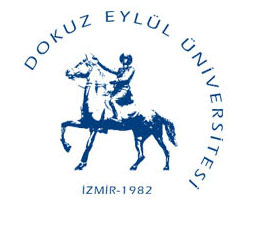 T.C.DOKUZ EYLÜL ÜNİVERSİTESİMühendislik Fakültesi DekanlığıKayıt Sildirme DilekçesiT.C.DOKUZ EYLÜL ÜNİVERSİTESİMühendislik Fakültesi DekanlığıKayıt Sildirme DilekçesiT.C.DOKUZ EYLÜL ÜNİVERSİTESİMühendislik Fakültesi DekanlığıKayıt Sildirme DilekçesiT.C.DOKUZ EYLÜL ÜNİVERSİTESİMühendislik Fakültesi DekanlığıKayıt Sildirme DilekçesiT.C.DOKUZ EYLÜL ÜNİVERSİTESİMühendislik Fakültesi DekanlığıKayıt Sildirme Dilekçesi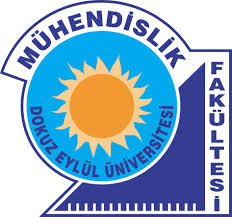 Öğrencinin;Adı – SoyadıOkul NumarasıOkul NumarasıBölümü- SınıfıCep TelefonuElektronik Mektup AdresiElektronik Mektup AdresiPosta AdresiFakültenizden kaydımın silinmesini ve Lise Diplomasının tarafıma verilmesini konusunda gereğini arz ederim.     İmzaAdı-Soyadı Dilekçeye Eklenecek Belgeler:1-İlişki Kesme Formu2-Nüfus Cüzdan Fotokopisi3-Akıllı KartFakültenizden kaydımın silinmesini ve Lise Diplomasının tarafıma verilmesini konusunda gereğini arz ederim.     İmzaAdı-Soyadı Dilekçeye Eklenecek Belgeler:1-İlişki Kesme Formu2-Nüfus Cüzdan Fotokopisi3-Akıllı KartFakültenizden kaydımın silinmesini ve Lise Diplomasının tarafıma verilmesini konusunda gereğini arz ederim.     İmzaAdı-Soyadı Dilekçeye Eklenecek Belgeler:1-İlişki Kesme Formu2-Nüfus Cüzdan Fotokopisi3-Akıllı KartFakültenizden kaydımın silinmesini ve Lise Diplomasının tarafıma verilmesini konusunda gereğini arz ederim.     İmzaAdı-Soyadı Dilekçeye Eklenecek Belgeler:1-İlişki Kesme Formu2-Nüfus Cüzdan Fotokopisi3-Akıllı KartFakültenizden kaydımın silinmesini ve Lise Diplomasının tarafıma verilmesini konusunda gereğini arz ederim.     İmzaAdı-Soyadı Dilekçeye Eklenecek Belgeler:1-İlişki Kesme Formu2-Nüfus Cüzdan Fotokopisi3-Akıllı KartFakültenizden kaydımın silinmesini ve Lise Diplomasının tarafıma verilmesini konusunda gereğini arz ederim.     İmzaAdı-Soyadı Dilekçeye Eklenecek Belgeler:1-İlişki Kesme Formu2-Nüfus Cüzdan Fotokopisi3-Akıllı KartFakültenizden kaydımın silinmesini ve Lise Diplomasının tarafıma verilmesini konusunda gereğini arz ederim.     İmzaAdı-Soyadı Dilekçeye Eklenecek Belgeler:1-İlişki Kesme Formu2-Nüfus Cüzdan Fotokopisi3-Akıllı Kart